$40,000HEIN - GEDITZ109 W WALWORTH STSELBY ORIGINAL LOT 18 BLOCK 14RECORD #4505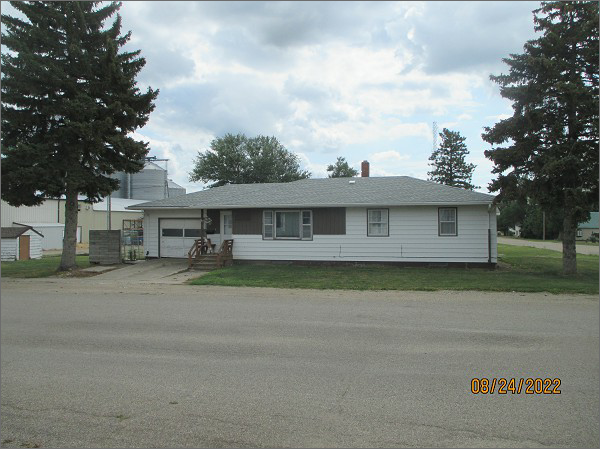 LOT SIZE: 50’ X 140’YEAR BUILT: 1958                                    TYPE: SINGLE FAMILYQUALITY: AVERAGECONDITION: AVERAGE GROUND FLOOR AREA: 1132 SQFTBASEMENT: 1132 SQFTBEDROOMS: 3. BATHS: 1.75FIXTURES: 8      GARAGE: DETACHED – 96 SQFT. ATTACHED – 345 SQFT.                                       SOLD ON 5/24/22 FOR $40,000ASSESSED IN 2022 AT $49,540 ASSESSED IN 2017 AT $47,810